Curriculum vitae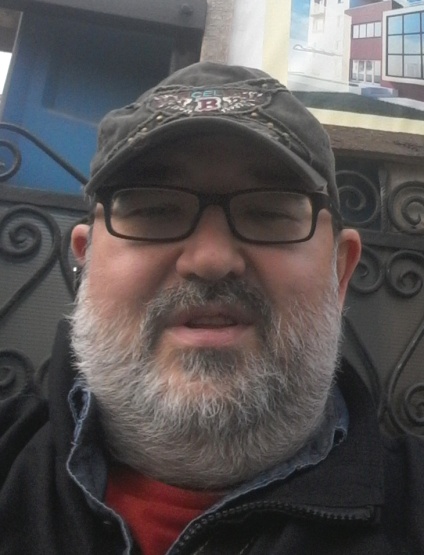 Numele si prenumele: Bobic Emanuel-BogdanAdresa: Sos. Colentina, nr. 55, bl. 83, sc. B, ap. 100, sector 2, BucurestiTelefon mobil: 0740.02.57.52E-mail : emanuel.bogdan@yahoo.comData nasterii: 12 octombrie 1966Locul nasterii: BucurestiStare civila: necasatoritNationalitate: romanaDomiciliul stabil: Sos. Colentina, nr. 55, bl. 83, sc. B, ap. 100, sector 2, BucurestiStudii: - 1986 – 1992 – Institutul de arhitectura “Ion Mincu” – Bucuresti  - 1981 – 1985 – Liceul industrial nr. 32 – Bucuresti - 1973 – 1981 – Scoala generala nr. 96 – BucurestiExperienta profesionala: - 1992 – 1993 – arhitect la S.C. URBATEC s.r.l.- 1993 – prezent – arhitect si administrator  S.C. VIRGINIA DESIGN s.r.l.- 2004 – prezent – membru in comisia de urbanism sector 6, BucurestiAbilitati si competente profesionale:  - proiectare 2d in Autocad/cadian- abilitati Microsoft Office, Adobe Photoshop, etcLimbi straine: - limba engleza mediuCompetente profesionale:- diploma absolvire a Institutului de arhitectura “Ion Mincu” – Bucuresti- arhitect cu drept de semnatura din 2003Abilitati si competente tehnice:- proiectare de arhitectura cladiri civile si industriale, interventii pe existent, amenajari, etc.- coordonare proiecte complexe, coordonare specialitati (arhitectura, instalatii, rezistenta)- carnet de conducere categoria BCalitati:- bun coordonator de proiecte, incepand cu conceperea solutiei de arhitectura terminand cu procesul verbal de receptie- experienta profesionala variata exersata pe programe complexe de arhitectura.Mai  2018